Publicado en   el 09/07/2014 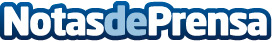 La Policía Nacional desmantela una red dedicada a la distribución ilegal de medicamentos que generó el desabastecimiento de alguno de ellosVídeos   Datos de contacto:Nota de prensa publicada en: https://www.notasdeprensa.es/la-policia-nacional-desmantela-una-red Categorias: Nacional http://www.notasdeprensa.es